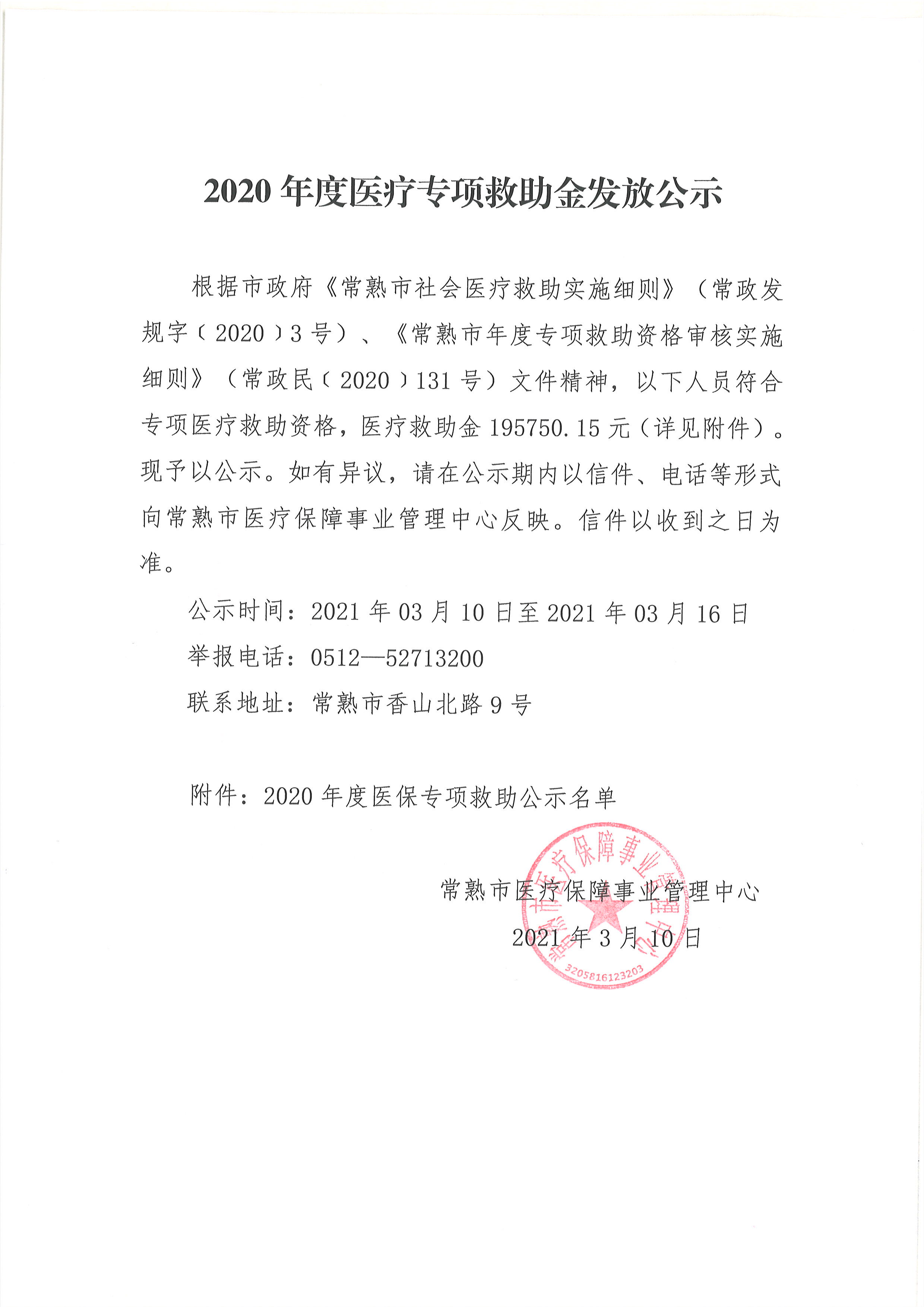 附件：                     2020年度医保专项救助公示名单（单位：元）序号身份证姓名性别出生日期救助支付社区（村）1**************3162孙美贤女1962-01-032141.82碧溪镇碧溪管理区--溪东村委会2**************3213徐金元男1938-09-1312244.52碧溪镇碧溪管理区--溪东村委会3**************3225陈彩芬女1956-01-024971.24碧溪镇碧溪管理区--溪南村委会4**************3210姜祖明男1955-06-068325.87碧溪镇碧溪管理区--周泾村委会5**************3045郭瑞华女1965-01-27739.95碧溪镇浒浦管理区--李袁村委会6**************6503孙英女1954-09-2913397.72碧溪镇浒浦管理区--浒浦集镇社区居民委员会7**************3026王爱保女1941-08-225938.3碧溪镇浒浦管理区--浒西村委会8**************4415赵建明男1967-07-023425.26常福街道--常福村委会9**************173X夏正华男1963-06-094760.06常福街道--常隆村委会10**************1713陈根保男1954-06-038687.09常福街道--东联村委会11**************1721桑小玉女1933-08-258013.56常福街道--东联村委会12**************1725王保二女1942-12-147104.92常福街道--东联村委会13**************171X王君球男1952-06-212375.52常福街道--东联村委会14**************1757宗祖良男1963-07-157132.92常福街道--东联村委会15**************1726周妹芬女1950-10-131083.71常福街道--蜂蚁村委会16**************1775阚才元男1951-08-0512513.58常福街道--蜂蚁村委会17**************1752陆金才男1945-02-135091.38常福街道--光明村委会18**************1809潘淑琼女1970-02-101299.24常福街道--光明村委会19**************4416陈保林男1943-11-1312197.14常福街道--谢桥社区20**************1786张素琴女1957-08-035687.13常福街道--中泾村委会21**************3727顾彩芬女1950-03-10163东南街道--小康村庐山苑村委会22**************3417钱振刚男1969-05-1812943.54董浜镇--黄石村委会23**************3940张怡女1986-09-18478.8董浜镇--永安村委会24**************3725翟兰芳女1951-08-06865.79古里镇--高长村委会25**************4315张雪明男1982-08-3012833.62海虞镇--福山村委会26**************4332周培林男1957-12-234599.59海虞镇--郑家桥村委会27**************4913何建兵男1983-12-165335.01梅李镇--天字村委会28**************270X蒋婷婷女1985-12-247195.82梅李镇--天字村委会29**************2418徐建良男1969-10-162939.09梅李镇--天字村委会30**************2110沈根宝男1956-02-126531.95莫城街道--莫城居委会31**************2330顾祥元男1962-04-241681.07辛庄镇--卫家塘村委会32**************1915周卫忠男1963-04-2013051.94辛庄镇--张港泾村委会